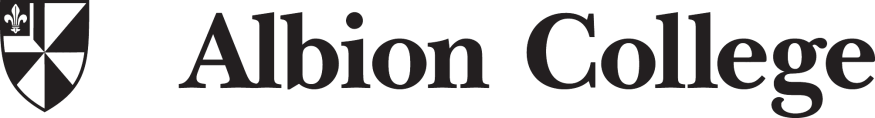 Fraternity Board Transfer FormI, ________________________________ (Student Number ______________________), hereby agree to transfer the remainder of my board plan for the__________ semester of 2019-2020 from Albion College to _____________________ fraternity. I further agree and understand that once the remaining board payment is reimbursed to me from Albion College, ____________________ fraternity shall accept and exercise full responsibility for said remainder of the board payment.  I also understand that my  account must reflect a credit in order for this refund to be granted.______________________________________________________     _____________________
Signature of Student			    		      		     Date
Please return this form to the Campus Programs and Organization Office, 3rd Floor Kellogg CenterAssistant Director for Greek Life: ________________________________   Date: ___________Residential Life Verification: ______________________________   Date: _________________